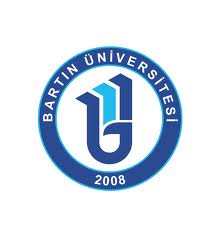 BARTIN ÜNİVERSİTESİEĞİTİM FAKÜLTESİGÜZEL SANATLAR EĞİTİMİ BÖLÜMÜRESİM-İŞ EĞİTİMİ ANABİLİM DALI2021-2022 AKADEMİK YILIÖZEL YETENEK SINAV KILAVUZUSevgili adaylar;Bu yıl düzenlenecek olan özel yetenek sınavı, Dünyada ve ülkemizde etkili olan Covid-19 salgını nedeniyle özel tedbirlerin alınmasını zorunlu kılmıştır. Bu tedbirler kapsamında önceki yıllarda iki farklı günde yapılan I. ve II. aşama sınavlarının, sınav süreleri de kısaltılarak tek bir günde yapılması uygun görülmüştür. Ayrıca, canlı modelden desen çizimi şeklinde yapılan I. aşama sınavının, objeden desen çizimi şeklinde yapılması ve kâğıt ölçüsünün 50x70 cm.’den, 35x50 cm.’ye düşürülmesi kararlaştırılmıştır. Alınan tedbirlere ek olarak, ilgili üst kurumlardan (T.C. Cumhurbaşkanlığı, YÖK vb.) gelecek açıklamalar doğrultusunda ve gerekli görülen durumlarda Sınav Düzenleme Komisyonu’nun önerisi ve Fakülte Yönetim Kurulu’nun kararıyla ilave tedbirler de alınarak uygulanabilecektir. Sürece ilişkin tüm duyurular Eğitim Fakültesi web sayfasından yapılacaktır.Bu kılavuzun amacı; Bartın Üniversitesi Eğitim Fakültesi Dekanlığı tarafından yapılacak 2021-2022 Akademik Yılı Özel Yetenek Sınavında, ön kayıt işlemleri, sınavın yapılması, değerlendirilmesi, sonuçların duyurulması ve kesin kayıt işlemleri hakkında adayları bilgilendirmek ve sınava daha iyi hazırlanabilmelerini sağlamaktır.Fakültemizin Güzel Sanatlar Eğitimi Bölümü Resim-İş Eğitimi Anabilim Dalı’na “İki Aşamalı Özel Yetenek Sınavı” sonucuna göre öğrenci alınacaktır. Başvurular ONLINE yapılacaktır. Başvuru yapıldıktan sonra, kayıt ve yerleştirme işlemleri tamamlanıncaya kadar sınav ile ilgili duyuruları İNTERNET üzerinden takip ediniz.2021-2022 Akademik Yılı Özel Yetenek Sınavı ile ilgili ilke, kural ve uygulamalar hakkında sizleri daha çok bilgilendirmek ve sınava daha iyi hazırlanabilmeniz için hazırlanan bu kılavuzu dikkatlice okuyunuz. Online başvurularda bilgilerinizi eksiksiz ve doğru girdikten sonra fotoğraflı giriş belgenizin çıktısını mutlaka alınız. Yanıltıcı bilgi beyanında bulunan adayların kayıtları, sınavı kazanmış olsalar dahi yapılmayacak, yapılanlarınki silinerek yasal işlem başlatılacaktır.Adaylar sınav süresince “Özel Yetenek Sınav Giriş Belgesi (Online başvuru çıktısı)” ile “Fotoğraflı Özel Kimlik Belgelerini” de yanlarında taşımak zorundadırlar. Özel kimlik belgesi (nüfus cüzdanı, sürücü belgesi, pasaport) olmayan ve Özel Yetenek Sınav Giriş Belgesini kaybeden adaylar sınavlara alınmayacaklardır. Her oturum öncesinde kimlik kontrolü yapılacaktır. Adayların sınav sırasında ve ara (ihtiyaç-dinlenme) süresinde başka adayların çalışmalarına müdahalede bulunması, yorum yapması, kendi aralarında konuşması kesinlikle yasaktır.Sınav binasına cep telefonu kesinlikle alınmayacaktır.ÖĞRENCİ ALINACAK PROGRAM VE KONTENJANIÖZEL YETENEK SINAVI TAKVİMİSınav tarih ve yerleri ile ilgili değişiklik olması durumunda Fakülte ve Bölüm web sayfasından duyrulacaktır. Sınav başvurusu online olarak Fakülte ve Bölüm web sayfası üzerinden yukarıda belirtilen tarihler arasında yapılacaktır. ADAY KABUL KOŞULLARIBaşvuru tarihinde Lise ve dengi okul mezun veya mezun olabilir durumda olmak.Özel yetenek sınavı ile öğrenci alan öğretmenlik programlarına başvuru yapabilmek için adayların 2021 YKS TYT puanının en az 150 olması gerekmektedir. (Engelli adaylar için de aynı şartlar geçerlidir).2020-TYT puanı 200 ve üzeri olan adaylardan 2021-YKS’nin hiçbir oturumuna girmeden 2020 yılında sadece “Özel Yetenek Sınavı” sonuçlarına göre öğrenci alacak yükseköğretim programlarına başvurmak isteyenlerin Dönüştürülmüş Puanlarının hesaplanabilmesi için başvuru süresi içinde 2021-YKS başvurularını yapmaları gerekmektedir. (2020 TYT puanıyla sınava girecek olan adayların kayıt hakkı kazanmaları durumunda 2021 YKS başvuru formunu kayıt esnasında ibraz etmeleri gerekmektedir.)Adayların TYT barajına ek olarak, 2021-YKS’de özel yetenek sınavıyla öğrenci alan öğretmenlik programlarına başvuru yapabilmeleri için Y-TYT’de en düşük 800.000 inci başarı sırasına sahip olmaları gerekmektedir (Ek puansız yerleştirme puanının başarı sırası dikkate alınır.) (En düşük 800.00 inci başarı sırası şartı engelli adaylar için de geçerlidir.).2021 Yükseköğretim Kurumları Sınavı (YKS) ile herhangi bir yükseköğretim programına kesin kayıt hakkı kazanmış olan adaylar da bu programa başvurabilirler.2020-YKS puanları ile bir yükseköğretim programına yerleştirilen veya özel yetenek sınavı sonucu kayıt olan adayların ortaöğretim başarı puanlarına ilişkin katsayıları yarıya düşürülecektir.Özel yetenek sınavına başvuracak engelli adaylar durumlarını “engelli sağlık kurulu raporu” ile belgelemeleri ve başvuru esnasında engelli olduklarını belgeleyen raporu başvuru sistemine yüklemeleri zorunludur. Başvurular ONLINE yapılacaktır. Başvuruda, bilgiler eksiksiz ve doğru olarak doldurulduktan sonra fotoğraflı başvuru belgesinin çıktısı alınmalıdır (bu belge sınav giriş belgenizdir). Yanıltıcı bilgi beyanında bulunan adayların kayıtları, sınavı kazanmış olsalar dahi yapılmayacak, yapılanlarınki silinerek yasal işlem başlatılacaktır.Adaylar, Özel Yetenek Sınavı Giriş Belgesini ve fotoğraflı, soğuk damgalı özel kimlik belgesini (nüfus cüzdanı, sürücü belgesi, pasaport) tüm sınav boyunca yanlarında bulundurmak zorundadırlar. Soğuk damgası bulunmayan, belirgin olmayan ve özelliğini kaybetmiş, fotoğrafsız ya da fotoğrafı adaya benzemeyen kimliklerle gelen adaylar sınava alınmaz.Engelli aday kontenjanı, program için belirlenen kontenjanın %10’unun engelli aday kontenjanı olarak ayrılması ile oluşturulur (Kontenjanı 10’un altında olan programlar için başvuru olması durumunda kılavuzda yayınlanan program kontenjanına 1 engelli kontenjanı ilave edilir). Özel Yetenek Sınavını kazanan ancak kontenjana yerleşemeyen adaylar yedek öğrenci olarak belirlenir. Engelliler için ayrılan kontenjanın dolmaması durumunda ayrılan kontenjan diğer adaylar için ayrılan kontenjana eklenir.Yabancı uyruklu öğrenciler “Bartın Üniversitesi yabancı uyruklu öğrencilerin kabul ve kayıt esasları yönergesi” ne göre kabul edilir. BAŞVURU TARİHLERİ, SINAV YERİ, SINAV TARİHİ VE SAATLERİSınav başvuruları  20-24 Eylül 2021 tarihleri arasında Fakülte ve Bölüm internet sayfası üzerinden paylaşılacak olan başvuru sisteminden ONLİNE olarak yapılacaktır. Başvuru ekranı 24 Eylül 2021 Cuma, saat 16:00 itibari ile kapatılacaktır. Sınav yeri: Eğitim Fakültesi Fuaye Alanı (Kutlubey Yazıcılar Yerleşkesi)I. aşama ve II. aşama yetenek sınavları 27 Eylül 2021 Pazartesi günü yapılacaktır.  Sınav saatleri aşağıdaki gibidir: I. Aşama Yetenek Sınavı: 27 Eylül 2021 Pazartesi, saat: 09.30 (70 Dakika)II. Aşama Yetenek Sınavı: 27 Eylül 2021 Pazartesi, saat: 11.10 (70 Dakika) (Engelli ve yabancı uyruklu adayların sınavları da aynı tarih ve aynı yerde yapılacaktır)Adaylar sınav saatinden en az yarım saat önce sınav yerinde hazır bulunacak ve saat 09.00’dan itibaren daha önceden belirlenmiş olan salonlara yerleştirilecektir. Adaylar tüm sınav boyunca fotoğraflı “Özel Yetenek Sınavı Giriş Belgesini” ve fotoğraflı “Nüfus Cüzdanı” ya da özel kimlik belgelerini yanlarında bulundurmak zorundadırlar. Belgeleri bulunmayan adaylar kesinlikle sınava alınmayacaklardır. Sınav tarihi, yeri ve saatlerinde sınav jürisinin isteği üzerine, Sınav Düzenleme Kurulu’nca, aday sayısının çokluğuna göre uygun görülen değişiklikler yapılabilir. Yapılan değişiklikler Web sayfalarında duyurulur.SINAV ARAÇ VE GEREÇLERİAdayların kullanacakları resim kâğıtları sınav öncesinde adaylara verilecektir.Adaylar sınava gelirken yanlarında 50x70 cm boyutunda altlık (duralit), siyah kurşun kalem (HB, 2B, 3B vd.) silgi, kalemtıraş ve mandal/kıskaç dışında herhangi bir malzeme getirmeyecektir. Gerektiğinde adaya yedek kâğıt verilecektir. (Karalama kâğıdı, eskiz defteri gibi herhangi bir materyal getirilmeyecektir.)Sınavlarda farklı renkte kurşun kalem ve farklı renkte resim kâğıdı kesinlikle kullanılmayacaktır. Aksi durumdaki sınav evrakları Sınav Düzenleme Komisyonunca incelenerek tutanakla iptal edilir.Pandemi etkilerinin devam etmesi durumunda adayların sınava gelirken maske ile gelmeleri zorunludur.SINAVDA UYGULANACAK KURALLARSınava başlamadan önce gözetmenler tarafından adayların sınav kimlik belgelerinin ve özel kimlik belgelerinin kontrolleri yapılır. Bu belgeleri gösteremeyen adaylar sınava giremezler. Sınavın başlangıcında adaylar, kâğıtlarındaki kimlik için ayrılan kısma kimlik bilgilerini tükenmez ya da mürekkepli kalemle yazarak imzalarlar. Sınav süresince kâğıtların kimlik kısımları gözetmenler tarafından kapatılır ve mühürlenir. Sınav kâğıtlarına istenilenlerin dışında yazılacak, çizilecek vb. her türlü yazı, rakam, çizgi ve işaret sınavın geçersiz sayılmasına neden olacaktır. Sınava geç gelen adaylar ilk 15 dakikadan sonra salona alınmazlar. Sınav sırasında; başkalarını rahatsız etmek, konuşmak ve herhangi bir şey yiyip içmek yasaktır. Sınav salonuna cep telefonu, kayıt cihazı, video kamera gibi elektronik cihazlarla girmek ya da sınav süresince kulaklıkla herhangi bir şey dinlemek yasaktır.SINAVLARIN YAPILMASISınav başlamadan önce, sınav kâğıtlarında kimlik belirtmek için ayrılan köşeye ad, soyad ve aday numaraları tükenmez kalem veya mürekkepli kalemle yazılır. Sınav sırasında ad, soyad ve aday numarası yazılı köşeler görevli gözetmenler tarafından kontrol edildikten sonra kapatılır ve mühürlenir. Sınav esnasında sınav tutanağı imzalayan adaylar sınav sonunda sınav evraklarını görevliye teslim eder. Sınav kağıdı üzerinde işaret niteliği taşıyan yazı, çizim, rakam, boya vs. işaret bulunamaz. Bu kurala uymayan kâğıtlar tutanakla iptal edilir. İlk 15 dakikadan sonra hiçbir aday sınava alınmayacaktır (geç kalan adaylara ek süre verilmeyecektir). Sınav süresince görevlilerle konuşmak ve soru sormak yasaktır. Aynı şekilde görevlilerin de adaylarla yakından ve alçak sesle konuşmaları yasaktır. Sınav Düzenleme Komisyonu, gerek gördüğünde, sınavın emniyeti açısından sınava giren bütün adayların sınav salonuna girişte ve gerektiğinde sınav esnasında film ve fotoğraflarını çektirebilir.SINAV ŞEKLİResim-İş Eğitimi Anabilim Dalı’nın Özel Yetenek Sınavı iki aşamalı olarak yapılır.Adaylar I. aşama sınavında canlı modelden veya objeden vb. desen çalışması yapar. Sınav Düzenleme Komisyonu, Sınav Jürisi onayı ile yaptırılması istenilen desen çalışmasının özelliğine göre sınav kılavuzunda belirtilen sınav süresi ve dinlenme aralıklarında kısmi değişiklik yapabilir. Adayların bu aşamada yaptığı desen çalışması, aşağıda verilen puanlama tablosu göz önüne alınarak 100 puan üzerinden değerlendirilir. Adayların I. aşama sınavından başarılı sayılabilmeleri için en az 50 puan almaları gerekir. Bu aşamadan 50 puan alamayan adaylar başarısız ilan edilir ve dolayısıyla II. Aşama sınavları da değerlendirmeye alınmaz. I. aşama sınav süresi 70 dakikadır. I.  Aşama sınavı değerlendirme ağırlıkları aşağıdaki gibidir.II. aşama sınavında adayın yaratıcılığını ön plana çıkartan imgesel (hayali) çalışma yaptırılır. Adaylar, Sınav Jürisinin belirlediği bir konuyu, durum tasvirini resim kâğıdı üzerine çizerler. Adayların en az üç figürlü imgesel çalışma yapmaları istenir. Bununla beraber, adaylar figür dışında objelerden de yararlanabilirler. Bu aşama için gerekli süre, konunun özelliğine göre Sınav Jürisinin görüşü alınarak Sınav Düzenleme Komisyonu tarafından belirlenir. Değerlendirme 100 puan üzerinden yapılır. Adayların II. aşama sınavından başarılı sayılabilmeleri için 50 ve üzeri puan almaları gerekmektedir. Bu aşamadan 50 puan alamayan adaylar başarısız ilan edilir ve değerlendirmeye alınmazlar. Sınav süresi 70 dakikadır.II. Aşama Sınavı değerlendirme ağırlıkları aşağıdaki gibidir.SINAVLARIN DEĞERLENDİRİLMESİI. aşama sınavından 50 ve üzeri not alamayan adayların II. Aşama sınavları değerlendirmeye alınmaz.Her iki aşama ayrı ayrı değerlendirilir ve o aşamaya ait puan tespit edilir. Adayların her iki aşama sınavından aldıkları puanların toplamının aritmetik ortalaması ile ÖYSP (Özel Yetenek Sınav Puanı) puanları elde edilir. Sınavı kazanmaya esas olacak puanlama, Temel Yeterlilik Testi (TYT) puanı, alan liseleri ilgili katkı puanı (30.03.2012 tarihi itibarıyla bir mesleğe yönelik program uygulayan ortaöğretim kurumlarından mezun olan veya belirtilen tarih ve öncesinde öğrenim görmekte olan öğrenciler için uygulanacaktır. İlgili ortaöğretim kurumuna 30.03.2012 tarihinden sonra kayıt olan adaylar için uygulanmayacaktır.) ve Özel Yetenek Sınav Puanı (ÖYSP)’nın 2020 ÖSYM kılavuzunda ilgili bölümde belirtilen formül kullanılarak elde edilen Yerleştirme Puanı (YP)’na dönüştürülmesi ile elde edilir.Puanlama bittiğinde puanlama cetvelleri Sınav Jüri Üyeleri tarafından imzalanarak elektronik ortamda kayıt altına alınır. Değerlendirme sonucunda Yerleştirme Puanlarına (YP) göre en yüksek puandan başlamak üzere sıralandıktan sonra, asıl adaylar listesi sınav kılavuzunda belirlenen kontenjan sayısı kadar, yedek adaylar II. Aşama Sınavını geçen adayların tamamının sıralanması yoluyla oluşturulur.Adayların puanlarının hesaplanması için bütün sınavlara (I. ve II. aşama) girmesi gerekmektedir.Engelli adaylar, TYT puanları değerlendirmeye katılmadan (ÖSYM Sınav Kılavuzda yer alan formül kullanılmadan) kendi aralarında yapılacak değerlendirme sonucuna göre sıralanır ve kazananlar ilan edilir.  SINAV SONUCUNUN İLANI VE KESİN KAYITKesin kayıt yaptırmaya hak kazanan asil ve yedek adaylar, Üniversitemizin/Fakültemizin Web sayfasında ilan edilir.Asil ve yedek listeden kazananların kayıtları, Üniversite tarafından ilan edilen kayıt dönemi içinde yapılır.Asil listeden kazanan adaylar belirtilen tarihlerde şahsen kayıtlarını yaptırmadıkları takdirde kayıt haklarını kaybederler. Fax, posta, e-posta vb. veya bir başkası tarafından yapılan başvurular geçersiz sayılacaktır.Bu tarihler arasında sağlık mazereti nedeniyle kayıt yaptırmaya gelemeyecek adayların yerine, bu adayların durumlarını belgeleyen Devlet Hastanesinden alınmış sağlık kurulu (heyet) raporu ile kanuni vekili kayıt yaptırabilir. Bunun haricinde belirlenen tarihlerde asıl listeden kayıtlarını yaptırmamış adayların hiçbir mazereti kabul edilmez.Asil listeden kayıt yaptırmayanların yerine kontenjan doluncaya kadar yedek listeden adaylar sırasıyla çağırılacaklardır.Yedek kayıt hakkı kazanan adayların da şahsen başvuru yapmaları gerekmektedir. Fax, posta, e-posta vb. veya bir başkası tarafından yapılan başvurular geçersiz sayılacaktır.Yerleştirilecek adayların puanlarının eşit olması durumunda ÖYSP puanı yüksek olan adaya öncelik tanınır.Kazanan adaylar kayıt günlerini kendileri takip ederler. Adaylara ayrıca kayıt günleri yazılı olarak bildirilmez.Resim-İş Eğitimi Anabilim Dalı Özel Yetenek Sınavı’na başvuracak adayların, sanatsal faaliyetleri sürdürebilecek ve sanat eğitimi verebilecek fiziki yeterliliklere sahip olması gerekmektedir.İLETİŞİMBartın Üniversitesi Eğitim FakültesiAdres:Bartın Üniversitesi, Kutlubey Yazıcılar Yerleşkesi 74100, Merkez/BartınTelefon:0 378 501 10 00 / 11690 378 501 10 00 / 1170FakültesiProgramın AdıKontenjanıEğitim FakültesiResim-İş Öğretmenliği11 (on bir) Başvuru tarihleri (online, web sayfası üzerinden)20-24 Eylül 2021Özel Yetenek Sınavı I. aşama27 Eylül 2021 Pazartesi, saat: 09.30 (70 Dakika)Özel Yetenek Sınavı II. aşama27 Eylül 2021 Pazartesi, saat: 11.10 (70 Dakika)Sınav sonuçlarının ilanı28 Eylül 2021 Salı’ya kadarKesin kayıt tarihleri29-30 Eylül 2021 (Mesai saatleri içinde)Sınav YeriEğitim Fakültesi Fuaye Alanı (Kutlubey Yazıcılar Yerleşkesi)Alan kullanımı (yerleştirme) Oran-orantı-anatomi-perspektif Hareket-denge Çizgisel değer-ışık – gölge  %20%40%20%20’dirKompozisyon    Çizgisel ifade    Yaratıcılık-gözlem gücü-konuya uygunluk ve resimsel dile dönüştürülmesi %30%30%40